§1049.  Waiver of sewer district lien foreclosureA sewer district, including but not limited to a qualified sewer district subject to section 1050, may use the following provisions to waive a lien foreclosure.  [PL 2013, c. 555, §6 (NEW).]1.  Waiver.  The treasurer of a sewer district, including a qualified sewer district, when authorized by the trustees of the sewer district, may waive the foreclosure of a sewer district lien mortgage created pursuant to the sewer district's charter by recording in the registry of deeds a waiver of foreclosure before the period for the right of redemption from the lien mortgage has expired.  The lien mortgage remains in full effect after the recording of a waiver.  Other methods established by law for the collection of any unpaid rate are not affected by the filing of a waiver under this section.[PL 2013, c. 555, §6 (NEW).]2.  Form.  The waiver of foreclosure under subsection 1 must be substantially in the following form.The foreclosure of the sewer lien mortgage on real estate for charges against........................(NAME) to................(NAME OF SEWER DISTRICT) dated...............and recorded in the......................County Registry of Deeds in Book........., Page........ is hereby waived.The form must be dated, signed by the treasurer of the sewer district and notarized. A copy of the form must be provided to the party named on the lien mortgage and each record holder of a mortgage on the real estate.[PL 2013, c. 555, §6 (NEW).]SECTION HISTORYPL 2013, c. 555, §6 (NEW). The State of Maine claims a copyright in its codified statutes. If you intend to republish this material, we require that you include the following disclaimer in your publication:All copyrights and other rights to statutory text are reserved by the State of Maine. The text included in this publication reflects changes made through the First Regular and First Special Session of the 131st Maine Legislature and is current through November 1, 2023
                    . The text is subject to change without notice. It is a version that has not been officially certified by the Secretary of State. Refer to the Maine Revised Statutes Annotated and supplements for certified text.
                The Office of the Revisor of Statutes also requests that you send us one copy of any statutory publication you may produce. Our goal is not to restrict publishing activity, but to keep track of who is publishing what, to identify any needless duplication and to preserve the State's copyright rights.PLEASE NOTE: The Revisor's Office cannot perform research for or provide legal advice or interpretation of Maine law to the public. If you need legal assistance, please contact a qualified attorney.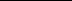 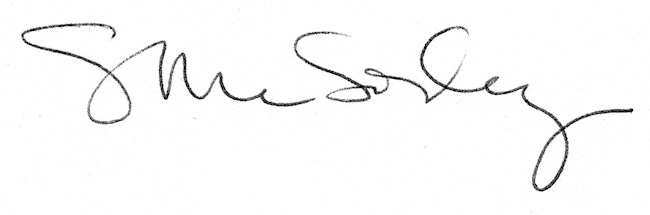 